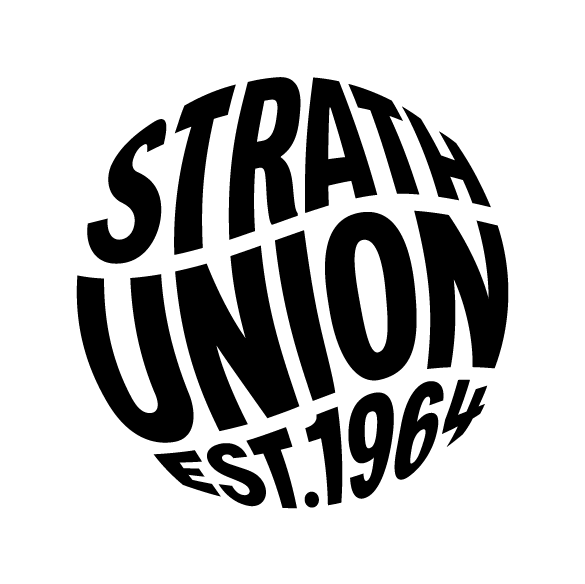 Risk Assessment FormRisk Assessments must be completed by all Societies who are organising events, activities and trips to ensure the safety of their members.  The form should be completed by the activity/trip organiser and must be signed off by the President of the Society.  Assistance and guidance in completing Risk Assessments is available by Student Activities staff.  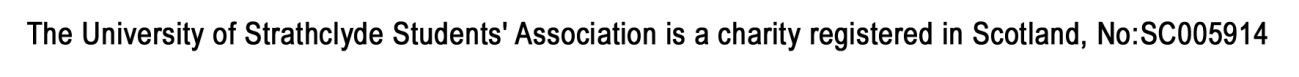 Event, Trip or Activity TitleCompleted ByDate of Event or ActivityEmail AddressLocation of Event or ActivityDate CompletedNumber of ParticipantsSociety President Signature & Date: Risk = Probability x SeverityPrecautionsExtensiveModerateSlightSEVERITYSEVERITYSEVERITYSEVERITYSEVERITYSEVERITYProbabilitySeverityPROBABILITY543215  Almost certain5  DeathPROBABILITY52520151054  Probable4  Severe incapacityPROBABILITY4201612843  Even chance3  Serious injury possiblePROBABILITY315129632  Improbable2  Minor injury possiblePROBABILITY21086421  Almost impossible1  No injury expectedPROBABILITY154321ActivityHazardPotential Result / InjuryPersonsat RiskPreventative and Protective MeasuresProbabilitySeverityRisk RatingFurther ActionList all the different types of activities being assessedFor each activity list the hazards, ie anything that has the potential to cause harmFor each hazard list the potential injuriesFor each hazard list the persons at riskFor each hazard list the measure to be used to reduce or prevent the hazard from causing injuryUse the chart to provide a rating for each hazard with protective and preventative measures in placeUse the chart to provide a rating for each hazard with protective and preventative measures in placeUse the chart to provide a rating for each hazard with protective and preventative measures in placeIs there any further action required?ActivityHazardPotential Result / InjuryPersonsat RiskPreventative and Protective MeasuresProbabilitySeverityRisk RatingFurther Action